Отчет о проведении районного семинара в МБДОУ д/с № 6 «Солнышко» Азовского района по теме: «Повышение качества образования в ДОУ посредством эффективного  взаимодействия педагогов и специалистов с целью создания единого образовательного пространства в экологическом воспитании».В нашем МБДОУ д/с № 6 «Солнышко» 26.10.2023г. прошел районный семинар для педагогов ДОУ по теме: «Повышение качества образования в ДОУ посредством эффективного  взаимодействия педагогов и специалистов с целью создания единого образовательного пространства в экологическом воспитании».В семинаре приняли участие заведующий МБДОУ д/с № 6 –Н.Н. Мухонько, старший методист  МКУО РИМЦ Яицкова Н.Ю.  педагоги и специалисты МБДОУ д/с № 6.  С приветственным  словом выступила Мухонько Надежда Николаевна. Дети разновозрастной группы, торжественно внесли флаг Российской Федерации, после чего всеми присутствующими был прослушан Гимн России. Каждый слушал, тихо стоя. С этой музыкой взрослеем, с этой музыкой растем, эту музыку по жизни в нашем сердце пронесем! Вступительное слово предоставили  Яицковой Надежде Юрьевне - методисту МКУО РИМЦ Азовского района, поприветствовав педагогов, Надежда Юрьевна озвучила этапы работы на данном семинаре.  Старшим воспитателем ДОУ Мирошниковой Т.И.  было подготовлено выступление по теме заявленного семинара, где говорилось о значимости целевых ориентаций педагогики сотрудничества,  о единстве обучения и воспитания, которые реализуются в ДОУ. Вниманию коллег были представлены: видеопроект «Мы - юные защитники животных!» (приуроченный к Всемирному дню защиты животных). Цель данного проекта: создание единого образовательного пространства для развития познавательных, речевых и творческих способностей детей в процессе проекта, посредством эффективного взаимодействия педагогов, специалистов и родителей - воспитатели логопедической группы В.А. Василиженко, Т.В. Харченко. Педагог-психолог: Е.А. Аксёнова, учитель-логопед: Т.И. Мирошникова; видео непосредственно образовательной деятельности по познавательному и художественно-эстетическому развитию на тему: «Ушастый ёжик» - воспитатель разновозрастной группы А.Н. Сидоренко;  мастер-класс для педагогов ДОУ: «Экологическая лаборатория» - воспитатель Е.Н. Лавриченко. Подводя итоги семинара – практикума участники отметили, что такие мероприятия способствуют профессиональному взаимообогащению и профессиональному росту. Слушатели оставили положительные отзывы, выразили благодарность организаторам за насыщенность семинара и эффективность в условиях ДОУ распространения педагогической практики.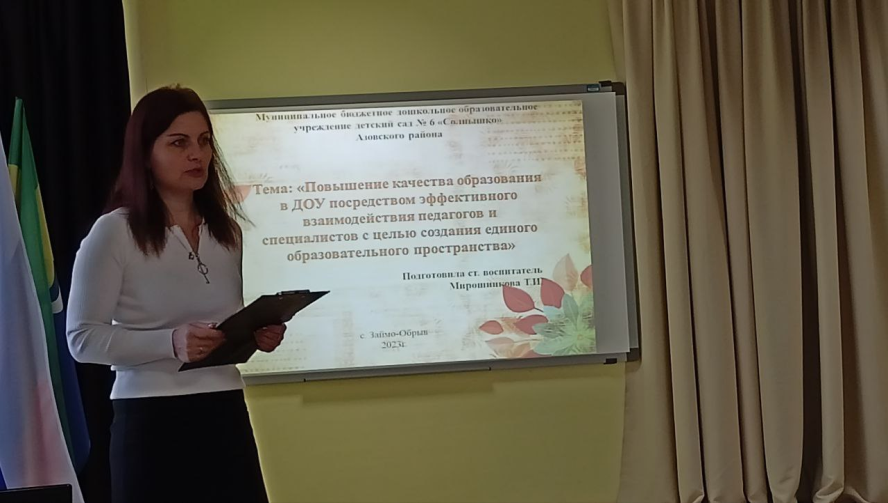 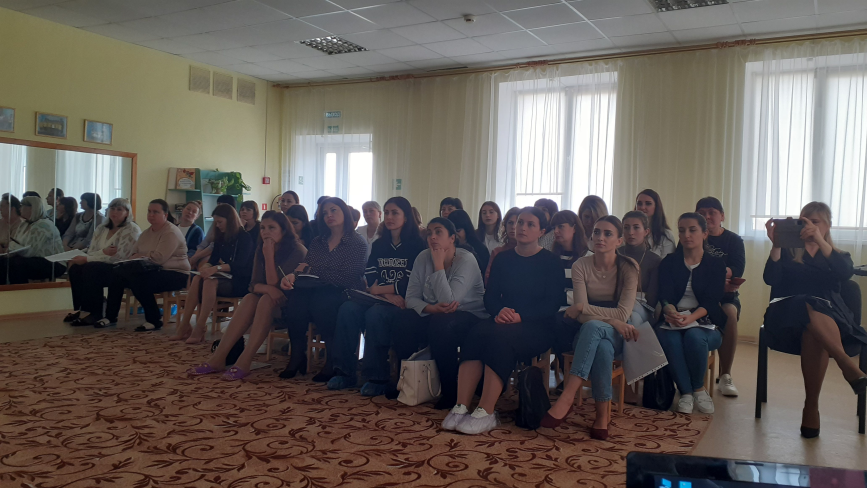 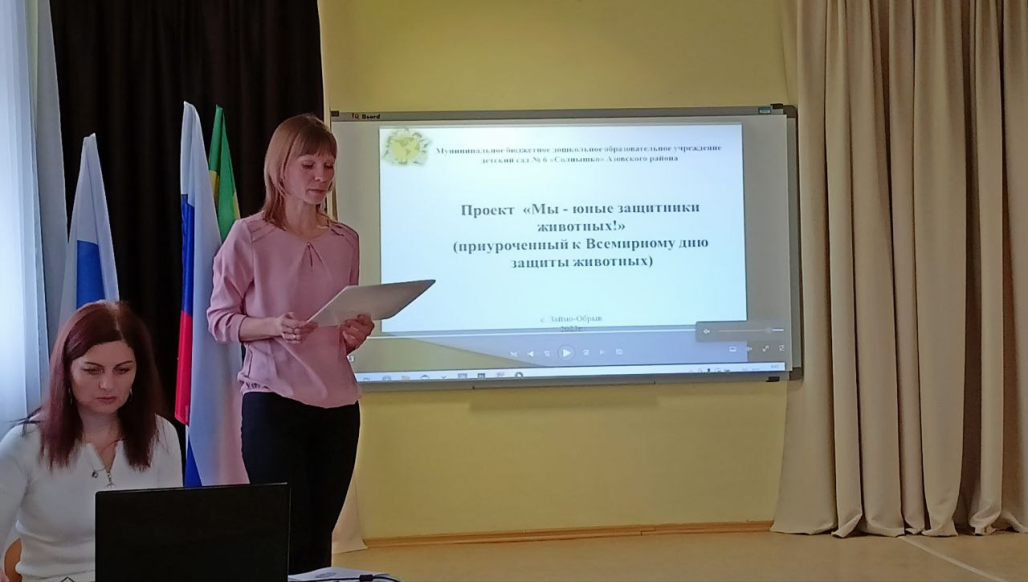 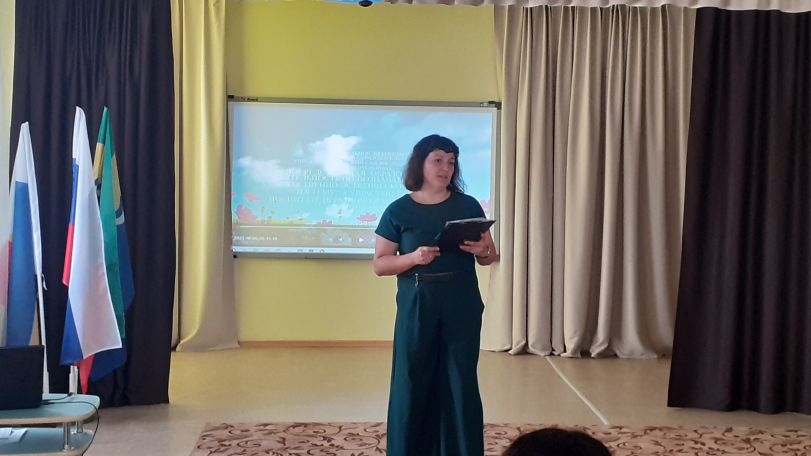 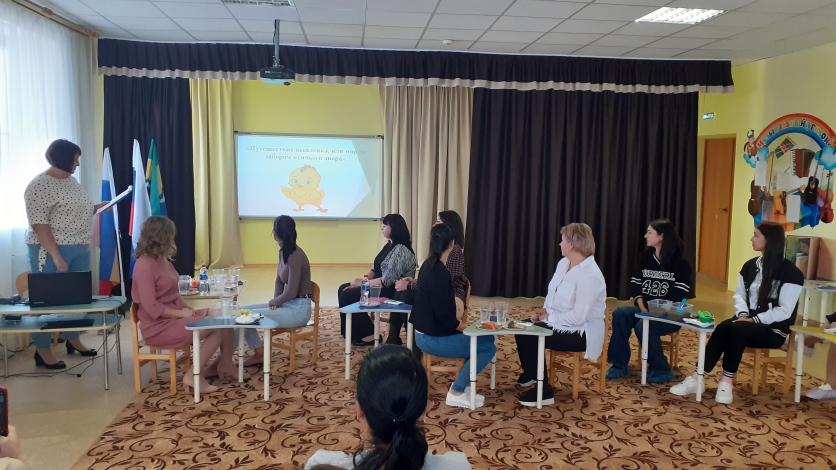 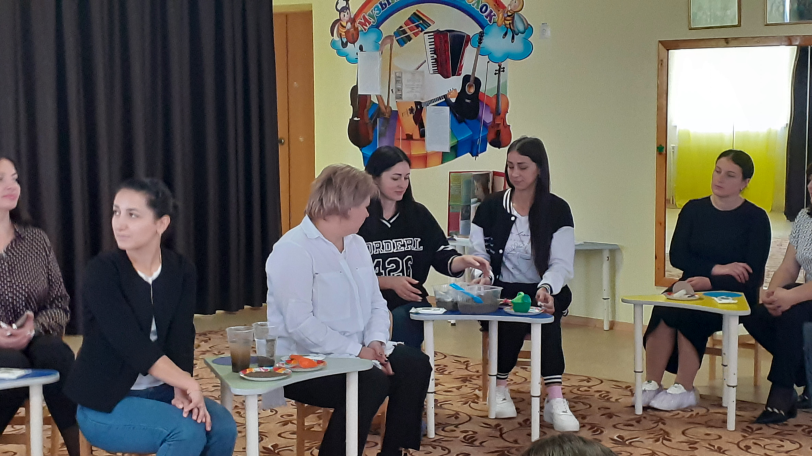 